Allegato A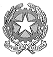 Prefettura di Reggio Calabria UFFICIO TERRITORIALE DEL GOVERNOUfficio Cittadinanza LegalizzazioneTel 0965/411870e-mail santa.mazza@interno.it MODULO RICHIESTA INVIO DATIAllegato APrefettura di Reggio Calabria UFFICIO TERRITORIALE DEL GOVERNOUfficio Cittadinanza LegalizzazioneTel 0965/411870e-mail santa.mazza@interno.it MODULO RICHIESTA INVIO DATIDATI DIPENDENTEDATI DIPENDENTEDATI DIPENDENTECOGNOMENOMENOMEQUALIFICAQUALIFICAQUALIFICAENTE D’APPARTENZA  ENTE D’APPARTENZA  ENTE D’APPARTENZA  INFORMAZIONI ENTEINFORMAZIONI ENTEINFORMAZIONI ENTEDESCRIZIONE ENTEDESCRIZIONE ENTEDESCRIZIONE ENTEINDIRIZZOINDIRIZZOINDIRIZZOCAP         CITTACITTATELEMAILEMAILFAXEVENTUALI ALTRI RECAPITIEVENTUALI ALTRI RECAPITI